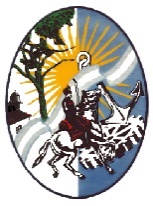   Municipalidad de San Lorenzo       Tel. 03476 – 438900 al 438911    Bv. Urquiza 517 (2200) San Lorenzo  Pcia. de Santa Fe                     RESOLUCIÓN Nº051/24 S.H.y F.San Lorenzo, 21 de Mayo de 2024.VISTO: La Ordenanza Impositiva 1835 (texto vigente) y la Nota del día 20 de Mayo de 2024 de la Subsecretaría de Planeamiento y Economía, informando la variación que correspondería aplicar a los importes mínimos de la emisión por Tasa General de Inmuebles para el período Mayo del año 2024. CONSIDERANDO: Que la Ordenanza mencionada en el Visto de esta Resolución incorpora como artículo 4º quater, un procedimiento de modificación de los valores mínimos de emisión de la Tasa General de Inmuebles.Que la mencionada disposición establece que serán modificados bimensualmente dichos valores mínimos mediante el procedimiento establecido y que la Secretaría de Hacienda y Finanzas será la encargada de efectuar el cálculo que antecede.Que, mediante la Nota referida en el Visto, se ha informado a esta Secretaría que el porcentaje de variación resultante de la aplicación del procedimiento de modificación de valores mínimos es de 46,28899%, de acuerdo con lo dictaminado por Subsecretaría de Planeamiento y Economía, porcentaje que resulta razonable sea expresado considerando los decimales hasta el nivel de cienmilésimos, a los efectos de la presente Resolución.Que dicho incremento corresponde sea aplicado al período Mayo 2024, a ser emitido durante el indicado mes y con vencimiento durante el próximo mes de Junio de 2024.Que la Subsecretaría Legal y Técnica de este Municipio ha intervenido en los presentes, emitiendo el correspondiente dictámen ratificatorio de la legalidad de todo lo actuado y de las consideraciones precedentes.POR TANTOLA SECRETARIA DE HACIENDA Y FINANZAS DE LA MUNICIPALIDAD DE SAN LORENZORESUELVE:Artículo 1º).- Téngase por incrementados en 46,28899% (cuarenta y seis con veintiocho mil ochocientos noventa y nueve milésimas por ciento), los valores mínimos vigentes de la Tasa General de Inmuebles, conforme al procedimiento previsto en el artículo 4º quater de la Ordenanza Impositiva Nº 1835 (texto vigente). Dicha variación será aplicada a partir del período Mayo de 2024.Artículo 2º).- Los valores mínimos de la Tasa General de Inmuebles modificados de acuerdo al procedimiento citado en el artículo anterior para el período Mayo de 2024, serán los siguientes, expresados en Pesos:Zona I Sector A:   11.932,22Zona I Sector B:    7.626,30Zona I Sector C:    9.278,63Zona II:            7.626,30Zona III Sector A:  6.629,47Zona III Sector B:  4.971,08Zona IV, V y VII:   4.971,08Zona VI Sector A:   6.958,52Zona VI Sector B:   4.971,08Inmuebles ubicados: 44.794,07 /en zonas suburbanas.Artículo 3º).- Cúmplase, comuníquese, publíquese y dese al Registro Municipal.-								C.P. María Belén Armida
								Secretaria de Hacienda y Finanzas								Municipalidad de San Lorenzo